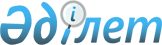 О программно-целевом финансировании вне конкурсных процедур на 2021 – 2023 годыПостановление Правительства Республики Казахстан от 5 август 2020 года № 496.
      Сноска. Заголовок – в редакции постановления Правительства РК от 23.08.2021 № 573. 
      В соответствии со статьей 27 Закона Республики Казахстан от 18 февраля 2011 года "О науке" Правительство Республики Казахстан ПОСТАНОВЛЯЕТ:
      1. Установить, что программно-целевое финансирование вне конкурсных процедур на 2021 – 2023 годы из уточненного республиканского бюджета на 2021 год осуществляется по научно-технической программе "Национальная программа внедрения персонализированной и превентивной медицины в Республике Казахстан" Министерства здравоохранения Республики Казахстан с участием частного партнера.
      Сноска. Пункт 1 – в редакции постановления Правительства РК от 23.08.2021 № 573.


      2. Настоящее постановление вводится в действие со дня его подписания.
					© 2012. РГП на ПХВ «Институт законодательства и правовой информации Республики Казахстан» Министерства юстиции Республики Казахстан
				
      Премьер-Министр
Республики Казахстан 

А. Мамин
